COLEGIO EMILIA RIQUELMEGUIA DE APRENDIZAJE EN CASAACTIVIDAD VIRTUAL SEMANA DEL 28 DE SEPTIEMBRE AL 02 DE OCTUBRECOLEGIO EMILIA RIQUELMEGUIA DE APRENDIZAJE EN CASAACTIVIDAD VIRTUAL SEMANA DEL 28 DE SEPTIEMBRE AL 02 DE OCTUBRECOLEGIO EMILIA RIQUELMEGUIA DE APRENDIZAJE EN CASAACTIVIDAD VIRTUAL SEMANA DEL 28 DE SEPTIEMBRE AL 02 DE OCTUBRE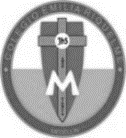 Asignatura: Edu. ArtísticaGrado:   10°Docente: Hermana EsperanzaDocente: Hermana EsperanzaMiércoles, 30 de septiembre del 2020   ACTIVIDADConsulta la obra  “ Hombre de Vitruvio” de Leonardo Da Vinci y escribe en tu cuaderno de que se trata.la actividad se realizará durante esta semana y la fecha límite de entrega es el día viernes.Nota: Recuerda enviarme la evidencia fotográfica a mi correo.Cualquier duda o inquietud referente al trabajo, escribirme inmediatamente a mi correo esvesilva@gmail.com  yo estaré atenta y responderé sus dudas como lo he realizado hasta este momento.Bendiciones. Hermana EsperanzaMiércoles, 30 de septiembre del 2020   ACTIVIDADConsulta la obra  “ Hombre de Vitruvio” de Leonardo Da Vinci y escribe en tu cuaderno de que se trata.la actividad se realizará durante esta semana y la fecha límite de entrega es el día viernes.Nota: Recuerda enviarme la evidencia fotográfica a mi correo.Cualquier duda o inquietud referente al trabajo, escribirme inmediatamente a mi correo esvesilva@gmail.com  yo estaré atenta y responderé sus dudas como lo he realizado hasta este momento.Bendiciones. Hermana EsperanzaMiércoles, 30 de septiembre del 2020   ACTIVIDADConsulta la obra  “ Hombre de Vitruvio” de Leonardo Da Vinci y escribe en tu cuaderno de que se trata.la actividad se realizará durante esta semana y la fecha límite de entrega es el día viernes.Nota: Recuerda enviarme la evidencia fotográfica a mi correo.Cualquier duda o inquietud referente al trabajo, escribirme inmediatamente a mi correo esvesilva@gmail.com  yo estaré atenta y responderé sus dudas como lo he realizado hasta este momento.Bendiciones. Hermana EsperanzaMiércoles, 30 de septiembre del 2020   ACTIVIDADConsulta la obra  “ Hombre de Vitruvio” de Leonardo Da Vinci y escribe en tu cuaderno de que se trata.la actividad se realizará durante esta semana y la fecha límite de entrega es el día viernes.Nota: Recuerda enviarme la evidencia fotográfica a mi correo.Cualquier duda o inquietud referente al trabajo, escribirme inmediatamente a mi correo esvesilva@gmail.com  yo estaré atenta y responderé sus dudas como lo he realizado hasta este momento.Bendiciones. Hermana Esperanza